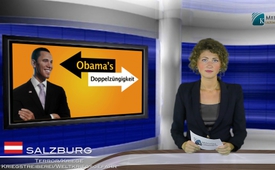 Двуличие Обамы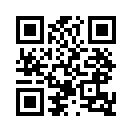 03.06.2014 Президент США Барак Обама в Польше представил новый «План обеспечения безопасности США» стоимостью в 1 миллиард долларов, в котором говорится: «Как только конгресс одобрит, мы увеличим количество наших войск в Европе. (...)Добро пожаловать, дорогие телезрители! Сегодня речь в нашей передаче пойдет о двуличии Обамы.
03.06.2014 Президент США Барак Обама в Польше представил новый «План обеспечения безопасности США» стоимостью в 1 миллиард долларов, в котором говорится: «Как только конгресс одобрит, мы увеличим количество наших войск в Европе. (...) Мы думаем, что украинцы должны были бы сами принимать решения, если речь идёт о будущем их страны, и причём, без постороннего воздействия, без боевых действий или извне оплачиваемой полиции». Но доказано, что переворот на Украине был давно подготовлен и инициирован американскими силами спецназначения. К тому же на Украине встречаются не русские, а американские бойцы, например: Грейстоун-воины, которые целенаправленно способствуют эскалации конфликта. Об этом, однако, западные СМИ умалчивают, и подстрекают против России. [5]

Дорогие зрители, помогите правде выйти наружу через распространение этой информации!
До свидания!от sb.Источники:www.n-tv.de/mediathek/videos/politik/Obama-kuendigt-Milliarden-Sicherheitsplan-an-article12944966.htmlМожет быть вас тоже интересует:---Kla.TV – Другие новости ... свободные – независимые – без цензуры ...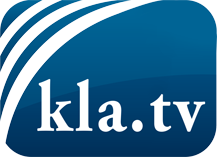 О чем СМИ не должны молчать ...Мало слышанное от народа, для народа...регулярные новости на www.kla.tv/ruОставайтесь с нами!Бесплатную рассылку новостей по электронной почте
Вы можете получить по ссылке www.kla.tv/abo-ruИнструкция по безопасности:Несогласные голоса, к сожалению, все снова подвергаются цензуре и подавлению. До тех пор, пока мы не будем сообщать в соответствии с интересами и идеологией системной прессы, мы всегда должны ожидать, что будут искать предлоги, чтобы заблокировать или навредить Kla.TV.Поэтому объединитесь сегодня в сеть независимо от интернета!
Нажмите здесь: www.kla.tv/vernetzung&lang=ruЛицензия:    Creative Commons License с указанием названия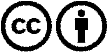 Распространение и переработка желательно с указанием названия! При этом материал не может быть представлен вне контекста. Учреждения, финансируемые за счет государственных средств, не могут пользоваться ими без консультации. Нарушения могут преследоваться по закону.